АДМИНИСТРАЦИЯ   ВЕСЬЕГОНСКОГО    РАЙОНАТВЕРСКОЙ  ОБЛАСТИПОСТАНОВЛЕНИЕг. Весьегонск10.03.2015                                                                                                                    № 135О Муниципальном общественном совете для оценки качества работы муниципальных учреждений культуры и учреждений дополнительного образования в сфере культуры Весьегонского района.В целях организации объективной оценки и совершенствования качестваработы муниципальных учреждений культуры и учреждений дополнительного образования в сфере культуры Весьегонского районап о с т а н о в л я ю:Утвердить положение  о Муниципальном общественном совете для оценки качества работы муниципальных учреждений культуры и учреждений дополнительного образования в сфере культуры Весьегонского района (прилагается).Настоящее постановление вступает в силу со дня его принятия. Контроль за выполнением  настоящего постановления возложить на заместителя главы администрации района Живописцеву Е.А.И.о. главы администрации  района                                                        А.А. Тихонов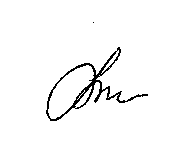 Утверждено постановлением администрации Весьегонского района от 10.03.2015 № 135ПОЛОЖЕНИЕ
о Муниципальном общественном совете для оценки качества работы муниципальных учреждений культуры и учреждений дополнительного образованияв сфере культуры Весьегонского района1. Общие положения.1.1. Настоящее Положение определяет основные задачи, права, порядок формирования и порядок деятельности  Муниципального общественного совета (далее – МОС).1.2. МОС является постоянно действующим совещательным органом при администрации Весьегонского района  Тверской области.1.3. МОС создается в целях: - повышения качества работы муниципальных учреждений культуры   и учреждений дополнительного образования в сфере культуры Весьегонского района;- повышения открытости и доступности информации о деятельности учреждений культуры и учреждений дополнительного образования в сфере культуры Весьегонского района;- обеспечения взаимодействия администрации Весьегонского района Тверской области с общественными организациями,  иными некоммерческими организациями, экспертами по вопросам повышения качества работы учреждений культуры и учреждений дополнительного образования в сфере культуры Весьегонского района.1.4. МОС создается, реорганизуется и ликвидируется постановлением администрации Весьегонского района Тверской области на основании предложений отдела культуры администрации Весьегонского района, общественных объединений, граждан и учреждений.1.5. Деятельность членов МОС строится на добровольной основе, принципах открытости и партнерства и строго в соответствии с действующим законодательством.1.6. Решения, принимаемые МОС в соответствии с его компетенцией, носят рекомендательный характер.1.7. МОС в своей деятельности руководствуется Конституцией Российской Федерации, Указами и распоряжениями Президента Российской Федерации, постановлениями и распоряжениями Правительства Российской Федерации, иными нормативными правовыми актами Российской Федерации, постановлениями и распоряжениями Правительства Тверской области, иными нормативными правовыми актами органов местного самоуправления Весьегонского района, а также настоящим Положением.2. Цель и задачи Муниципального общественного совета.2.1. Целью деятельности МОС является проведение независимой оценки качества работы муниципальных учреждений культуры и учреждений  дополнительного образования, оказывающих услуги населению в сфере   культуры.2.2. Основные задачи деятельности МОС:2.2.1. Формирование перечня учреждений, оказывающих услуги в сфере культуры, для проведения оценки качества их работы на основе изучения результатов общественного мнения;2.2.2. Организация и реализация мероприятий по оценке качества работы муниципальных учреждений культуры и учреждений дополнительного образования в сфере культуры Весьегонского района с целью повышения эффективности их деятельности.2.2.3. Выработка рекомендаций по улучшению качества работы муниципальных учреждений культуры и учреждений дополнительного образования в сфере культуры Весьегонского района.Функции и полномочия Муниципального общественного совета.3.1. Организацияоценки качества работы муниципальных учреждений культуры и учреждений дополнительного образования в сфере культуры Весьегонского района:3.1.1. МОС формирует с учетом уровня оценки и специфики деятельности муниципальных учреждений культуры и учреждений дополнительного образования в сфере культуры Весьегонского района перечень муниципальных учреждений для проведения оценки качества их работы, в том числе на основе изучения результатов общественного мнения.3.1.2. МОС устанавливает периодичность и способы выявления общественного мнения о качестве работы оцениваемых муниципальных учреждений культуры и учреждений  дополнительного образования в сфере культуры Весьегонского района.3.1.3. МОС организует работу по выявлению общественного мнения о качестве работы оцениваемых муниципальных учреждений культуры и учреждений дополнительного образования в сфере культуры, в том числе с помощью анкетирования граждан - потребителей услуг (их законных представителей) муниципальных учреждений культуры и учреждений дополнительного образования в сфере культуры.3.1.4. МОС определяет следующие критерии эффективности и качества работы оцениваемых муниципальных учреждений культуры и учреждений дополнительного образования в сфере культуры:- открытость, доступность, актуальность, достоверность информации о муниципальном учреждении и порядке предоставления услуг в муниципальном учреждении, в том числе в электронной форме;- комфортность условий, в которых находится гражданин, при оказании ему услуг;- доступность получения услуг, в том числе для граждан с ограниченными возможностями здоровья;- культуру обслуживания (доброжелательность, вежливость и компетентность работников муниципального учреждения);- долю получателей услуг, удовлетворенных качеством обслуживания в муниципальном учреждении;- доля работников, которые удовлетворяют качеством услуг, оказываемых гражданам в учреждении.3.1.5. МОС устанавливает порядок оценки качества работы муниципальных учреждений культуры и учреждений дополнительного образования в сфере культуры на основании критериев эффективности их работы, определенных и утвержденных МОС.3.1.6. МОС обобщает и анализирует результаты общественного мнения о качестве работы муниципальных учреждений культуры и учреждений дополнительного образования в сфере культуры, рейтинги деятельности муниципальных учреждений, в том числе сформированные иными общественными организациями, профессиональными сообществами, средствами массовой информации и иными экспертами.3.1.7. МОС формирует не реже одного раза в год результаты оценки качества работы оцениваемых муниципальных учреждений культуры и учреждений дополнительного образования в сфере культуры и рейтинги деятельности оцениваемых муниципальных учреждений.3.1.8. МОС принимает в пределах своей компетенции решения об оценке качества работы муниципальных учреждений культуры и учреждений дополнительного образования в сфере культуры, а также формирует предложения по оценке качества работы муниципальных учреждений.3.2. Компетенция МОС.3.2.1. Осуществление запросов в целях получения информации от муниципальных учреждений культуры и учреждений дополнительного образования в сфере культуры. 3.2.2. Направление членов МОС  для участия в заседаниях и совещаниях, проводимых муниципальными учреждениями культуры и учреждений дополнительного образования в сфере культуры, на которых рассматриваются вопросы повышения эффективности деятельности муниципальных учреждений.          3.2.3. Приглашение на свои заседания должностных лиц органов местного самоуправления Весьегонского Тверской области,  представителей фондов, общественных объединений. 4. Состав Муниципального общественного совета.4.1. Состав МОС формируется в соответствии с требованиями статьи 7 Федерального закона от 04.04.2005 № 32-ФЗ «Об Общественной палате Российской Федерации».4.2. При формировании состава МОС обеспечивается отсутствие конфликта интересов.4.3.  Структура МОС:- председатель МОС;- заместитель председателя МОС; - секретарь МОС;-  члены МОС.4.4. Состав МОС формируется в соответствии с пунктом 1.4. настоящего Положения.4.5. МОС  создает  рабочие группы для организации оценки качества работы муниципальных учреждений культуры и учреждений дополнительного образования в сфере культуры.Порядок деятельности Муниципального общественного совета.5.1. На первом заседании МОС  из его состава избираются председатель МОС  и заместитель председателя МОС.5.2. Председатель МОС:- утверждает план работы, повестку заседания и список лиц, приглашенных на заседание МОС;- организует работу МОС и председательствует на его заседаниях;- оглашает повестку дня заседания МОС и вносит для обсуждения предложения по включению в нее дополнительных вопросов, в том числе по инициативе любого члена МОС, присутствующего на заседании МОС;- выносит на обсуждение заседания МОС вопросы, включенные в повестку дня;- выносит на голосование членов МОС вопросы, отнесенные к компетенции МОС, и производит подсчет голосов членов МОС по указанным вопросам;- объявляет о принятом решении по итогам подсчета голосов членов МОС;- вносит предложения в администрацию Весьегонского района по вопросу внесения изменений в настоящее Положение;- взаимодействует с руководством отдела культуры администрации Весьегонского района Тверской области по вопросам реализации решений МОС;- подписывает протоколы заседаний и другие документы, исходящие от МОС;- осуществляет иные полномочия по обеспечению деятельности МОС.5.3. Заместитель председателя МОС:- председательствует на заседаниях МОС в случае отсутствия председателя МОС;- участвует в организации работы МОС и подготовке планов работы МОС.5.4. Члены МОС имеют право:- вносить предложения по формированию повестки заседаний МОС;- вносить предложения в план работы МОС;- участвовать в подготовке материалов к заседаниям МОС;- высказывать особое мнение по вопросам, рассматриваемым на заседаниях МОС;- вносить предложения по вопросу формирования экспертных и рабочих групп, создаваемых МОС;- осуществлять иные полномочия в рамках деятельности МОС.5.5. Для обеспечения деятельности МОС назначается секретарь МОС из числа работников учреждений культуры или учреждений дополнительного образования в сфере культуры. 5.6. Секретарь МОС:- ведет протокол заседания МОС;- уведомляет членов МОС о дате и времени предстоящего заседания;- готовит проекты решений МОС и иных документов, исходящих от МОС;- взаимодействует с отделом культуры администрации Весьегонского района по вопросам организационно-технического и информационного сопровождения деятельности МОС.5.7. МОС осуществляет свою деятельность в соответствии с планом своей работы на очередной календарный год, утвержденным председателем МОС.5.8. Основной формой деятельности МОС являются заседания, заседания рабочих групп МОС.5.9. Заседания МОС проводятся по мере необходимости, но не реже двух раз в год. По решению МОС может быть проведено внеочередное заседание.5.10. Повестка дня очередного заседания обсуждается членами МОС и утверждается председателем МОС.5.11. О дате заседания члены МОС уведомляются не позднее, чем за 3 дня до его проведения.5.12. Внеочередное заседание МОС проводится по решению председателя МОС.5.13. Члены МОС  лично участвуют в заседаниях МОС.5.14. Заседание МОС считается правомочным, если в нем участвуют не менее половины членов МОС.5.16. Решения МОС по вопросам, рассматриваемым на его заседаниях, принимаются открытым голосованием простым большинством голосов.5.17. Члены МОС, не согласные с принятыми на заседании решениями, могут письменно изложить свое особое мнение, которое приобщается к протоколу заседания.5.18. МОС вправе создавать экспертные и рабочие группы по различным вопросам в установленной сфере деятельности.5.19. МОС самостоятельно проводит мониторинг, сбор и обобщение сведений о деятельности муниципальных учреждений культуры и учреждений дополнительного образования в сфере культуры при организационной, информационной и методической поддержке.5.20. Решение заседания МОС оформляется протоколом, который подписывается председателем и секретарем МОС.5.21. Протокол направляется в адрес муниципальных учреждений культуры и учреждений дополнительного образования в сфере культуры.Заключительные положения6.1. Информация о деятельности и решениях МОС, результатах оценки качества работы муниципальных учреждений, рейтинги деятельности муниципальных учреждений, размещаются муниципальными учреждениями  самостоятельно на официальном сайте муниципального образования Тверской области «Весьегонский район»  в информационно-телекоммуникационной сети Интернет.6.1. Организационно-техническое обеспечение деятельности МОС осуществляется отделом культуры администрации Весьегонского района.